EEvaporites (Lake MacLeod) Agreement Act 1967Portfolio:Minister for State and Industry Development, Jobs and TradeAgency:Department of Jobs, Tourism, Science and InnovationEvaporites (Lake MacLeod) Agreement Act 19671967/0035 Oct 19675 Oct 1967Evaporites (Lake MacLeod) Agreement Act Amendment Act 19731973/0296 Jun 19736 Jun 1973Evaporites (Lake MacLeod) Agreement Act Amendment Act 19791979/00517 May 197917 May 1979Reprinted as at 20 Dec 2002 Reprinted as at 20 Dec 2002 Reprinted as at 20 Dec 2002 Reprinted as at 20 Dec 2002 Standardisation of Formatting Act 2010 s. 42010/01928 Jun 201011 Sep 2010 (see s. 2(b) and Gazette 10 Sep 2010 p. 4341)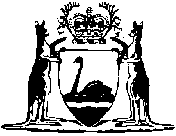 